9 PRACTICAL THINGS YOU CAN DO TO HELP COMBAT TRAFFICKING:KNOW THE SIGNS 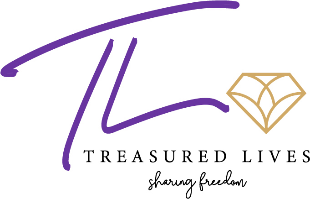 SPREAD THE WORD VOLUNTEER LOCALLY STAY INFORMEDSEE SOMETHING SAY SOMETHING GIVE $ TO YOUR LOCAL ANTI-TRAFFICKING ORGSUPPORT ANTI-TRAFFICKING LEGISLATION USE YOUR SKILLS (PRO-BONO) ATTEND ADVANCED TRAININGS - ARC at recoveryofchildren.org9 PRACTICAL THINGS YOU CAN DO TO HELP COMBAT TRAFFICKING: KNOW THE SIGNS SPREAD THE WORD VOLUNTEER LOCALLY STAY INFORMEDSEE SOMETHING SAY SOMETHING GIVE $ TO YOUR LOCAL ANTI-TRAFFICKING ORGSUPPORT ANTI-TRAFFICKING LEGISLATION USE YOUR SKILLS (PRO-BONO) ATTEND ADVANCED TRAININGS – ARC at recoveryofchildren.org9 PRACTICAL THINGS YOU CAN DO TO HELP COMBAT TRAFFICKING:KNOW THE SIGNS SPREAD THE WORD VOLUNTEER LOCALLY STAY INFORMEDSEE SOMETHING SAY SOMETHING GIVE $ TO YOUR LOCAL ANTI-TRAFFICKING ORGSUPPORT ANTI-TRAFFICKING LEGISLATION USE YOUR SKILLS (PRO-BONO) ATTEND ADVANCED TRAININGS - ARC at recoveryofchildren.org9 PRACTICAL THINGS YOU CAN DO TO HELP COMBAT TRAFFICKING: KNOW THE SIGNS SPREAD THE WORD VOLUNTEER LOCALLY STAY INFORMEDSEE SOMETHING SAY SOMETHING GIVE $ TO YOUR LOCAL ANTI-TRAFFICKING ORGSUPPORT ANTI-TRAFFICKING LEGISLATION USE YOUR SKILLS (PRO-BONO) ATTEND ADVANCED TRAININGS – ARC at recoveryofchildren.org